MATEMATIKA 7 – 5.uraRAČUNANJE CELOTECILJI:izračunaš celoto, če sta dana delež in delež izražen z odstotkiPONASLOV:                                          RAČUNANJE  CELOTEV učbeniku na strani 181 si preberi rešen drugi primer (računanje dela celote), ter na strani 182 rešene primere 4, 5.Nato si preberi spodnji primer in ga prepiši v zvezek:PRIMER 1: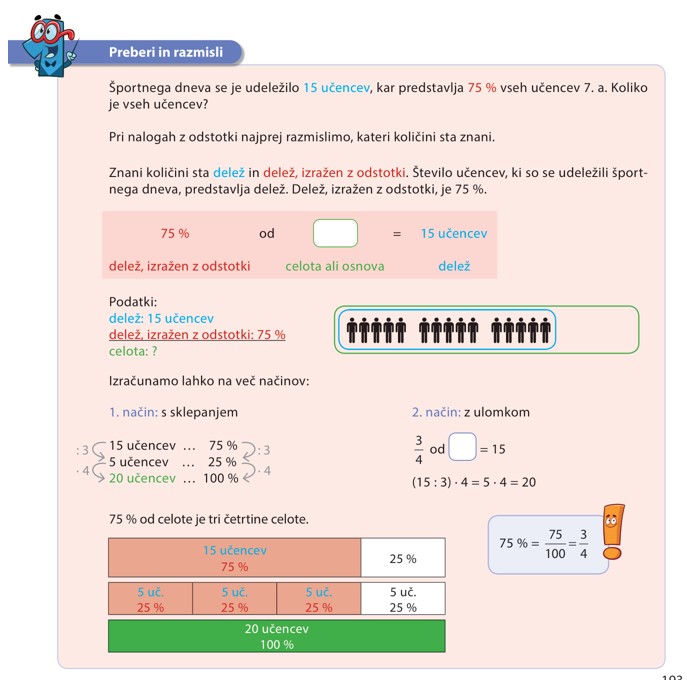 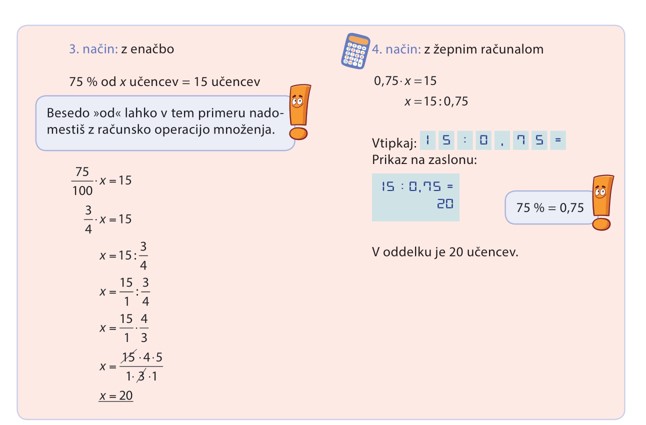 DN UČ stran 184/ 1ab, 2